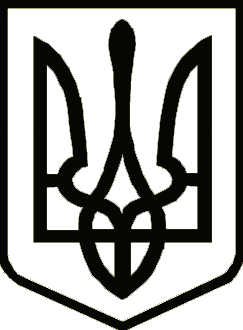 У К Р А Ї Н АЧЕРНІГІВСЬКА ОБЛАСНА ДЕРЖАВНА АДМІНІСТРАЦІЯУПРАВЛІННЯ КАПІТАЛЬНОГО БУДІВНИЦТВАН А К А З15.07.2019                                                 м. Чернігів			                       № 254Про закріплення спеціалістів по технаглядуУ зв’язку з початком робіт, відповідно до договорів підряду по об’єктах будівництва з метою забезпечення технічного нагляду за будівництвом об’єктів, н а к а з у ю :1. Закріпити за спеціалістом по веденню технічного нагляду              Гордієнком Володимиром Петровичем наступний об’єкт:1.1. «Поточний середній ремонт автомобільної дороги загального користування місцевого значення О251803   Велике Устя - Бутівка на ділянці км 0 + 000 - км 5 + 100, (окремими ділянками)».1.2. «Поточний середній ремонт автомобільної дороги комунальної власності по вул. Першотравнева в с. Вербичі Ріпкинського району Чернігівської області».Кваліфікаційний сертифікат інженера технічного нагляду, виданий Архітектурно-будівельною атестаційною комісією інженерів технічного нагляду від  24 грудня 2014 року  АТ №002972.2. Закріпити за спеціалістом по веденню технічного нагляду              Бортніком Сергієм Володимировичем наступні об’єкти:2.1. «Поточний середній ремонт автомобільної дороги загального користування місцевого значення О250216  Кобижча -  Свидовець на ділянці км 0 + 000 - км 29 + 300, (окремими ділянками)».2.2. «Поточний середній ремонт автомобільної дороги загального користування місцевого значення О251406  Носівка - Лосинівка - Велика Дорога на ділянці км 32 + 100 - км 47 + 300, (окремими ділянками)».2.3. «Поточний середній ремонт автомобільної дороги загального користування місцевого значення О250303  Борзна - Воловиця на ділянці км 0 + 000 - км 33 + 000, (окремими ділянками)».2.4. «Поточний середній ремонт автомобільної дороги загального користування місцевого значення О251401  Носівка - Держанівка - /М-02/ на ділянці км 0 + 000 -км 28 + 500, (окремими ділянками)».2.5. «Поточний середній ремонт автомобільної дороги комунальної власності по вул. Лесі Українки в с. Кропивне Бахмацького району Чернігівської області».2.6. «Поточний середній ремонт автомобільної дороги комунальної власності по вул. Садова в с. Кропивне Бахмацького району Чернігівської області».Кваліфікаційний сертифікат інженера технічного нагляду, виданий Архітектурно-будівельною атестаційною комісією інженерів технічного нагляду від  03 серпня 2018 року  АТ №007239.3. Контроль за виконанням наказу покласти на заступника начальника Управління – начальника відділу технічного контролю автомобільних доріг Ключника В.Начальник	     	                                       			       	А. ТИШИНА